Spolek Zvolská čtyřka ve spolupráci s Biografem LáskaVás srdečně zvou na životopisný filmZÁTOPEK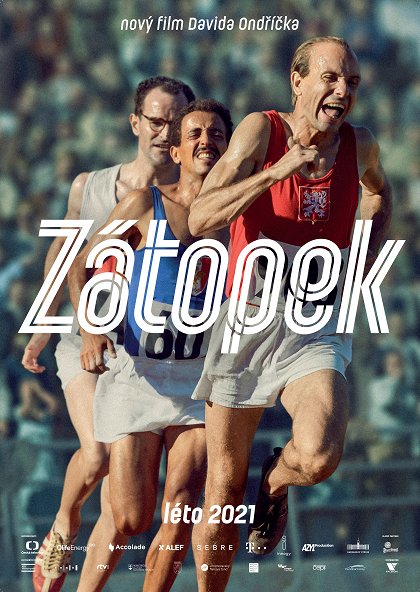 Kino se uskuteční v sobotu 21. května 2022 v 19.00 hod.
v sále Komunitního centra ve Zvoli.Vstupné: dospělí – 80 Kč. Kinokavárna otevřena od 18:30.Těšíme se na Vás.